МАГИСТРАТУРИ, СТИПЕНДИИ, СТАЖОВЕСтипендии за обучение в БаварияБавария стартира процедура за отпускане на годишни стипендии за чуждестранни студенти за академичната 2017-2018 година. Висшисти от България, Хърватия, Чехия, Унгария, Полша, Румъния, Русия, Сърбия, Словакия и Украйна имат право да кандидатстват. Стипендиите ще финансират докторантури и следдипломни квалификации  в баварски университети. Едногодишните стипендии могат да бъдат удължавани два пъти до 3 години. Стипендията се изплаща ежемесечно (700 евро) и възлиза на 8,400 евро годишно. Студенти с поне едно дете получават 860 евро за месец или 10,320 евро годишно.Повече информация може да бъде открита на електронните страници:www.bayhost.de  иhttp://www.uni-r.de/bayhost/english/scholarships/study-in-bavaria/index.html.Краен срок за подаване на документи: 1 декември 2016 г.Конкурси за стипендии на фондация „Атанас Буров“Фондация "Атанас Буров" обявява два конкурса за стипендии за академичната 2016/2017 г.Конкурс за стипендия "Дамян Балабанов" в размер на 300 лв. месечно и се изплаща за деветте учебни месеца на годината. Право на участие имат студенти, които се обучават редовна форма по икономически специалности във висши учебни заведения в България, имат завършен поне III курс и успех от цялото следване не по-малък от много добър (5.00). Кандидатите трябва да подготвят есе на тема "ЕЦБ – политика на отрицателни реални лихви. Какво цели и какво отражение дава тя върху реалния и върху финансовия сектор?" в размер до 5 страници (1800 знака на страница). Заедно с есето трябва да се изпратят и информационна карта, която може да бъде изтеглена онлайн, както и уверение за записан зимен семестър на учебната 2016/2017 г. с посочен в него общ успех от следването или академична справка. Вижте повече информация тук.Краен срок за подаване на документите: 17:00 ч. на 15 ноември 2016 г. Конкурс за стипендии "Буров" в размер на 250 лв. месечно и се изплащат за деветте учебни месеца на годината. Условията към кандидатите е да се обучават редовна форма по икономически специалности във висши учебни заведения в България, да са завършили поне III курс и да имат успех от цялото следване не по-малък от много добър (5.00). Желаещите да участват трябва да изпратят информационна карта и уверение за записан семестър на учебната 2016/2017 г. с посочен в него общ успех от следването или академична справка. В периода 21 ноември – 6 декември кандидатите ще положат тест и с тях ще се проведе събеседване във Варна, Свищов и София. Повече информация за конкурса можете да прочетете на този адрес. Краен срок за кандидатстване: 17:00 ч. на 28 октомври 2016 г.Стипендии за обучение и научна работа в Германия Германската служба за академичен обмен отпуска стипендии за български студенти, докторанти, млади учени и групи студенти за обучение или научен престой в Германия за академичната 2017/2018 г. Актуална информация за финансирането и условията за участие можете да намерите на този адрес. Подборът на документите е до края на 2016 г.Краен срок: 31 декември 2016Стипендия за студенти в областта на растениевъдствотоНационалната асоциация на зърнопроизводителите (НАЗ) обявява конкурс за стипендия "Иван Генчев Танев". Стипендията покрива едногодишната такса за обучение на студенти, започващи магистърска програма в областта на растителната защита, растениевъдството или аграрното инженерство през академичната 2016/2017 година. Студентите трябва да следват в редовна форма на обучение и да имат успех от бакалавърската степен не по-нисък от 5.50. Предимство в подбора ще имат кандидатите с по-ниски или приблизителни до средните за страната доходи. Желаещите да кандидатстват трябва да изпратят своите документи до 26 октомври на електронната поща на НАЗ - office@grain.bg или по пощата на адрес 1606 София, ул. "Владайска" 39А, ап. 2. Повече информация за стипендията и за необходимите документи за кандидатстване можете да откриете на сайта на НАЗ.Краен срок: 26 октомври 2016Платен стаж в Световната търговска организацияВсяка година Секретариатът на Световната търговска организация (СТО) предлага стаж за студенти в магистърски и докторски програми, които искат да придобият практически опит и по-задълбочени познания за многостранната търговска система.Програмата е целогодишна и няма начален и краен срок за кандидатстване. Стажът е с продължителност до 24 седмици и се провежда в Женева, Швейцария. Стажантите трябва сами да поемат разходите си за път до и от Женева и тези за здравна застраховка.Кандидатите трябва да са на възраст между 21 и 30 години, граждани на държава членка на СТО, сред които е и България, както и да имат бакалавърска степен в подходяща дисциплина. Подробна информация може да откриете на интернет страницата на Световната търговска организация.Краен срок: текущСтажантска програма на УниКредит Булбанк Инициативата е насочена към студенти от втори или по-горен курс, както и завършили студенти от цяла България. Стажовете са платени и с продължителност между 3 и 6 месеца в рамките на цялата година. Участниците могат да изберат да работят както в УниКредит Булбанк, така и в дружествата УниКредит Лизинг, УниКредит Факторинг и УниКиредит Кънсюмър Файненсинг. Желаещите да се включат в програмата могат да кандидатстват през сайта на банката  или да изпратят автобиография и мотивационно писмо на електронна поща: internship@unicreditgroup.bg със заглавие internship.Краен срок за подаване на документи: минимум един месец преди започване на стажа.Безплатни ИТ обучения на "Майкрософт" Софтуерната компания "Майкрософт" предлага безплатни онлайн обучения за работа с различни технологии в рамките на новата си инициатива - #mvaclub. Целта на проекта е да се помогне на всички желаещи – от начинаещи до напреднали - да научат повече за технологиите и новите тенденции, свързани с тях.Клубът е разработен на база платформата за онлайн обучения Microsoft Virtual Academy (MVA). Участниците получават достъп до ресурси и материали, с които се обучават и работят най-добрите професионалисти в областта, коментират от "Майкрософт". Обученията са свързани с теми като облачни технологии, уеб и мобилните приложения и т.н.Курсовете в рамките на #mvaclub са разделени в две основни категории – за хора с интереси към разработката на софтуер или към изграждането на ИТ инфраструктури. Във всяка категория има различни профили според технологията и нивото на познания на участниците. Кандидатите, които искат да научат как се използват облачните технологии, например, но нямат никакви познания, могат да започнат от ниво "Начинаещ", а ако вече имат основни познания и искат да усъвършенстват уменията си, могат да преминат директно към "Професионалист" или "Гуру", обясняват от компанията.Повече за обученията на "Майкрософт" можете да научите тук.Краен срок: текущНагради в областта на енергетикатаЕвропейската комисия предоставя 3 награди за решения в областта на енергетиката на обща стойност 3.25 млн. евро. Средствата се отпускат по програмата "Хоризонт 2020". Кандидатите трябва да предложат иновативни подходи за интегриране на слънчевата енергия в исторически сгради, за използване на възобновяема енергия в болниците и за разработване на продукти, които помагат за намаляване на емисиите, като оползотворяват въглероден диоксид. Награда може да получи всеки, който представи ефективно решение на даден проблем. Кандидатите имат пълна свобода при избора на подход. Кандидатите за наградата "Фотоволтаиците се срещат с историята" трябва да подадат предложенията си до 26 септември 2018 г. За останалите две награди крайният срок е 3 април 2019 г. Повече информация ще намерите на сайта на програмата.Конкурс на Представителството на ЕК в БългарияПредставителството на Европейската комисия (ЕК) в България организира конкурс за участие в комуникационния проект "Младежки екип Европа". В него могат да участват студенти, които имат добри познания за Европейския съюз (ЕС) и желание да натрупат опит в областта на комуникацията за ЕС. Заявленията за участие трябва да се изпратят на имейл : EcinBulgaria@gmail.com до 22:00 ч. българско време на 25 октомври 2016 г. Допуснатите до интервю ще бъдат обявени на уебсайта на инициативата на 4 ноември 2016 г., където можете да откриете и повече подробности за условията за участие в нея.Краен срок: 25 октомври 2016ПРОГРАМИПроцедура BG05M2OP001-1.001 „Изграждане и развитие на центрове за върхови постижения“Главна дирекция „Структурни фондове и международни образователни програми“ на Министерство на образованието и науката кани желаещите да представят проектни предложения по Приоритетна ос 1 „Научни изследвания и технологично развитие“, Инвестиционен приоритет № 1а “Укрепване на инфраструктурата, необходима за научноизследователска и иновационната дейност, подобряване на капацитета за реализиране на достижения в областта на научноизследователската и иновационната дейност и насърчаване на центрове на компетентност, по-специално центрове, които са от интерес за Европа“, посредством процедура чрез подбор на проектни предложения: „ИЗГРАЖДАНЕ И РАЗВИТИЕ НА ЦЕНТРОВЕ ЗА ВЪРХОВИ ПОСТИЖЕНИЯ“Целта на процедурата е да подпомогне повишаването на нивото и пазарната ориентация на научноизследователските дейности на водещите научни организации в България, както и да подобри капацитета за реализиране на върхови постижения в областта на научните изследвания. Последното ще бъде реализирано чрез осигуряване на подкрепа за изграждане, развитие и/или модернизиране на центрове за върхови постижения, което ще допринесе за преодоляване на недостига на конкурентни и международно признати научно-изследователски комплекси, отговарящи на изискванията за модерна инфраструктура и високо ниво на научните изследвания в областите на интерес за българската икономика – приоритетните области на Иновационната стратегия за интелигентна специализация (ИСИС).Тези центрове ще създадат възможно най-добри условия за привличане на висококвалифицирани изследователи за провеждане на научноизследователска дейност на високо ниво в европейски мащаб в приоритетните области на ИСИС и ще подобрят значително потенциала за приложни научни изследвания, експериментална развойна дейност и иновации. Процедурата се реализира с финансовата подкрепа на Европейския фонд за регионално развитие. Дейностите следва да се изпълняват на територията на Република България (в програмния район). Част от дейностите могат да бъдат изпълнявани извън територията на Република България, но в рамките на Европейския съюз при условие, че ползите от съответните дейности са за програмния район. Управляващият орган ще проследява спазването на изискването на чл. 70, пар. 2, буква б) от Регламент (ЕС) № 1303/2013 на Европейския парламент и на Съвета, като ще следи общата стойност на дейностите по настоящата процедура, изпълнявани извън програмния район, да не надвишава 15 % от подкрепата от ЕФРР за приоритетна ос 1. В тази връзка при разработване на бюджета, кандидатите следва да обособят в отделен подраздел разходите за дейностите, които ще се осъществяват извън територията на Република България.Допустими по настоящата процедура са само разходи направени в рамките на Европейския съюз.Проектните предложения по процедурата, могат да включват следните дейности: I.Дейности, свързани с изграждане и оборудване на центрове за върхови постижения (ЦВП); II.Дейности в рамките на ЦВП, свързани с провеждане на независими НИРД за повече знания и по-добро разбиране, включително съвместни НИРД, при които научноизследователската организация или инфраструктура участва в ефективно сътрудничество  при спазване условията на Рамката.III.Дейности, свързани с широко разпространение на резултатите от научните изследвания, при неизключителни и недискриминационни условия, включително чрез преподаване, бази данни със свободен достъп, открити публикации или софтуер с отворен код, както и дейности по трансфер на знания, когато се извършват от научноизследователската организация или инфраструктура (включително от нейните отдели или дъщерни структури), или съвместно с научноизследователска инфраструктура, или от името на други такива субекти, при изричното спазване на условията на Рамката; IV.Освен описаните по-горе дейности по процедурата, проектното предложение следва да съдържа също така:Дейности за организация и управление на проекта;Дейности по информиране и публичност, съобразени с Единния наръчник на бенефициента за прилагане на правилата за информация и комуникация 2014-2020 г. (Приложение XХ към условията);Дейности по независим външен одитПълният комплект Насоки (включващи условия за кандидатстване и условия за изпълнение) е публикуван на следните интернет адреси:http://sf.mon.bgwww.eufunds.bgсистемата ИСУН2020: https://eumis2020.government.bg.Съгласно чл. 26, ал. 8 от ЗУСЕСИФ  кандидатите могат да искат разяснения по публикуваните документи в срок до три седмици преди изтичането на съответния срок за кандидатстване.  Разясненията могат да се искат в писмена форма чрез следната електронна поща infosf@mon.bg, като ясно се посочва наименованието на процедурата за предоставяне на безвъзмездна финансова помощ.Разясненията се дават по отношение на условията за кандидатстване, не съдържат становище относно качеството на проектното предложение и са задължителни за всички кандидати.Разясненията се съобщават в 10-дневен срок от получаване на искането, но не по-късно от две седмици преди изтичането на срока за кандидатстване, по следния ред:  Въпросите на кандидатите и разясненията на УО се публикуват на интернет страницата на УО http://sf.mon.bg и на ИСУН2020: https://eumis2020.government.bg/ (към документите по процедурата), като разясненията предварително се утвърждават от ръководителя на управляващия орган или от оправомощено от него лице. Представените по горепосочения ред разяснения са задължителни за прилагане от управляващия орган, оценителната комисия и от кандидатите.Съгласно чл. 26, ал. 8 от ЗУСЕСИФ не могат да се дават разяснения, които съдържат становище относно качеството на конкретно проектно предложение. Няма да бъдат предоставяни отговори на въпроси, зададени по телефона. Няма да бъдат изпращани индивидуални отговори на зададени от кандидатите по процедурата въпроси.ДОКУМЕНТИУсловия за кандидатстване Условия за кандидатстване - приложения Условия за изпълнение Таблица с коментари и предложения Заповед за одобрение на Условия за кандидатстване Guidelines for applicants in English Краен срок за представяне на проектните предложения е: не по-късно от 19.00 часа на 23.01.2017 г. чрез Информационната система за управление и наблюдение 2020 (ИСУН 2020) https://eumis2020.government.bg/.Процедура BG05M2OP001-1.002 „Изграждане и развитие на центрове за компетентност“Главна дирекция „Структурни фондове и международни образователни програми“ на Министерство на образованието и науката кани желаещите да представят проектни предложения по Приоритетна ос 1 „Научни изследвания и технологично развитие“, Инвестиционен приоритет № 1а “Укрепване на инфраструктурата, необходима за научноизследователска и иновационната дейност, подобряване на капацитета за реализиране на достижения в областта на научноизследователската и иновационната дейност и насърчаване на центрове на компетентност, по-специално центрове, които са от интерес за Европа“, посредством процедура чрез подбор на проектни предложения: „ИЗГРАЖДАНЕ И РАЗВИТИЕ НА ЦЕНТРОВЕ ЗА КОМПЕТЕНТНОСТ“Целта на процедурата е да подпомогне повишаването на нивото и пазарната ориентация на научноизследователските дейности на научните организации в България, както и да подкрепи развитието на капацитета за научни изследвания и иновации, което от своя страна да открие възможности за нови партньорства с бизнеса и за създаването на нови предприятия. Последното ще бъде реализирано чрез осигуряване на подкрепа за изграждането, модернизирането и дейността на научни комплекси на най-високо ниво, в които научните изследвания, технологичното развитие и иновациите са напълно интегрирани, в съответствие с най-добрите световни стандарти и практики.Тези центрове ще бъдат фокусирани върху интеграция на планираните научни изследвания с развитието на новите и нововъзникващите технологии, и ще създадат възможност за внедряване на резултатите от научните изследвания и за развитие на иновационни дейности (защита на интелектуалната собственост, създаване на новостартиращи компании и т.н.).Процедурата се реализира с финансовата подкрепа на Европейския фонд за регионално развитие.Дейностите следва да се изпълняват на територията на Република България (в програмния район). Част от дейностите могат да бъдат изпълнявани извън територията на Република България, но в рамките на Европейския съюз при условие, че ползите от съответните дейности са за програмния район. Управляващият орган ще проследява спазването на изискването на чл. 70, пар. 2, буква б) от Регламент (ЕС) № 1303/2013 на Европейския парламент и на Съвета, като ще следи общата стойност на дейностите по настоящата процедура, изпълнявани извън програмния район, да не надвишава 15 % от подкрепата от ЕФРР за приоритетна ос 1. В тази връзка при разработване на бюджета, кандидатите следва да обособят в отделен подраздел разходите за дейностите, които ще се осъществяват извън територията на Република България.Допустими по настоящата процедура са само разходи направени в рамките на Европейския съюз.Проектните предложения по процедурата, могат да включват следните дейности:I.  Дейности, свързани с изграждане и оборудване на центрове за компетентност (ЦК);  II. Дейности в рамките на ЦК, свързани с провеждане на независими НИРД за повече знания и по-добро разбиране, включително съвместни НИРД, при които научноизследователската организация или инфраструктура участва в ефективно сътрудничество  при спазване условията на Рамката.III. Дейности, свързани с широко разпространение на резултатите от научните изследвания, при неизключителни и недискриминационни условия, включително чрез преподаване, бази данни със свободен достъп, открити публикации или софтуер с отворен код;IV. Дейности по трансфер на знания, когато се извършват от научноизследователската организация или инфраструктура (включително от нейните отдели или дъщерни структури), или съвместно с научноизследователска инфраструктура, или от името на други такива субекти, при изричното спазване на условията на Рамката, включително и:1. Разработване и комерсиализиране на собствено портфолио с права върху интелектуалната собственост, както и осигуряване на устойчиво публично финансиране;2. Създаване на нови start-up, spin-off и spinout дружества.V. Дейности по осигуряване на бизнес специализирани научноизследователски услуги, които изискват специална научна експертиза на операторите (например, разработване на оригинален дизайн на нов тип продукти или услуги) до 20 % от съответния общ годишен капацитет на инфраструктурата;VI. Освен описаните по-горе дейности по процедурата, проектното предложение следва да съдържа също така:Дейности за организация и управление на проекта;Дейности по информиране и публичност, съобразени с Единния наръчник на бенефициента за прилагане на правилата за информация и комуникация 2014-2020 г. (Приложение XХ към насоките);Дейности по независим външен одит.Пълният комплект Насоки (включващи условия за кандидатстване и условия за изпълнение) е публикуван на следните интернет адреси:http://sf.mon.bgwww.eufunds.bgсистемата ИСУН2020: https://eumis2020.government.bg.Съгласно чл. 26, ал. 8 от ЗУСЕСИФ  кандидатите могат да искат разяснения по публикуваните документи в срок до три седмици преди изтичането на съответния срок за кандидатстване.  Разясненията могат да се искат в писмена форма чрез следната електронна поща infosf@mon.bg, като ясно се посочва наименованието на процедурата за предоставяне на безвъзмездна финансова помощ.Разясненията се дават по отношение на условията за кандидатстване, не съдържат становище относно качеството на проектното предложение и са задължителни за всички кандидати.Разясненията се съобщават в 10-дневен срок от получаване на искането, но не по-късно от две седмици преди изтичането на срока за кандидатстване, по следния ред:  Въпросите на кандидатите и разясненията на УО се публикуват на интернет страницата на УО http://sf.mon.bg и на ИСУН2020: https://eumis2020.government.bg/ (към документите по процедурата), като разясненията предварително се утвърждават от ръководителя на управляващия орган или от оправомощено от него лице. Представените по горепосочения ред разяснения са задължителни за прилагане от управляващия орган, оценителната комисия и от кандидатите.Съгласно чл. 26, ал. 8 от ЗУСЕСИФ не могат да се дават разяснения, които съдържат становище относно качеството на конкретно проектно предложение. Няма да бъдат предоставяни отговори на въпроси, зададени по телефона. Няма да бъдат изпращани индивидуални отговори на зададени от кандидатите по процедурата въпроси.ДОКУМЕНТИУсловия за кандидатстване Условия за кандидатстване - приложения Условия за изпълнение Таблица с коментари и предложения Заповед за одобрение на Условия за кандидатстване Guidelines for applicants in English Краен срок за представяне на проектните предложения е: не по-късно от 19.00 часа на 23.01.2017 г. чрез Информационната система за управление и наблюдение 2020 (ИСУН 2020) https://eumis2020.government.bg/.Процедура BG05M2OP001-2.009 "Подкрепа за развитието на докторанти, пост докторанти, специализанти и млади учени - фаза 1"Главна дирекция „Структурни фондове и международни образователни програми“ на Министерство на образованието и науката кани желаещите да представят проектни предложения по Приоритетна ос 2 „Образование и учене през целия живот“, Инвестиционен приоритет № 10ii: „Подобряване на качеството и ефикасността и достъпа до висшето и равностойното на него образование с цел увеличаване на участието и подобряване на равнищата на образование, особено за групите в неравностойно положение“, посредством процедура чрез подбор: „ПОДКРЕПА ЗА РАЗВИТИЕТО НА ДОКТОРАНТИ, ПОСТДОКТОРАНТИ, СПЕЦИАЛИЗАНТИ И МЛАДИ УЧЕНИ - ФАЗА 1“.Целите на процедурата са: да се привлекат водещи изследователи и изобретатели, млади учени, докторанти, постдокторанти и специализанти чрез осигуряване на конкурентно възнаграждение, възможности за професионално развитие и мобилност и подходяща работна среда.Процедурата се реализира с финансовата подкрепа на Европейския социален фонд. Проектите ще се изпълняват на територията на Република България.Дейностите, които ще получат подкрепа включват:1. Мобилност с цел провеждане на научни изследвания и свързани с тях дейности на студенти, докторанти, пост-докторанти, специализанти, млади учени и изследователи от чуждестранни европейски университети и изследователски центрове в България, включително като допълнително финансиране по други програми за мобилност в рамките на и извън ЕС;2. Популяризиране на науката и научните изследвания чрез провеждане на информационни кампании, кръгли маси, демонстрационни дни, излъчване на телевизионни клипове и репортажи и др.3. Квалификация, продължаващо обучение и кариерно развитие на заетите в сферата на науката, чрез:• осигуряване на обучения за придобиване на умения и компетенции в сферата на академичното писане, проектната дейност и други необходими на младите изследователи, вкл. преподаватели във висши училища;• семинари, курсове, стаж в научни организации в България и чужбина;4. Развитие на капацитета и мотивиране на млади специалисти – докторанти, пост-докторанти, специализанти и млади учени в научния сектор;ВАЖНО:За кандидатстване по Дейност 4 – „Развитие на капацитета и мотивиране на млади специалисти – докторанти, пост-докторанти, специализанти и млади учени в научния сектор“, висшите училища, Българската академия на науките, Селскостопанската академия, националните центрове по проблемите на общественото здраве и други научни организации трябва да са получили при програмната акредитация последна валидна оценка от 8,00 до 10,00 на съответната научна специалност, съгласно изискванията на чл. 80, ал. 2 от Закона за висшето образование.5. Развитие на партньорски мрежи между български и чуждестранни учени, изследователи, докторанти, пост-докторанти, специализанти, млади учени и учители за провеждане на научни изследвания;6. Създаване на изследователски потенциал и на благоприятни условия за провеждане на научни изследвания, включително чрез привличане на учени от други държави, в качеството им на ментори на млади учени, или отваряне на позиции за български учени, които са били на работа в чуждестранни научни организации;7. Разпространение на научните резултати, вкл. организиране на национални и международни научни форуми (конференции, семинари, симпозиуми, конгреси, летни училища, състезания);8. Подкрепа за участие в международни научни форуми и за научни публикации в международно признати списания;9. Осигуряване на достъп до научни съоръжения, специализирана апаратура и оборудване, бази данни и научна информация, както и прилагане на специализиран софтуер в дейността на младите учени;10. Подкрепа за участие в различни форми на изследователска дейност извън научната организация на докторанти, специализанти и млади учени – напр. участие в теренни проучвания, експериментални дейности и др. в страни от и извън ЕС;11. Подпомагане на организирането и провеждането на обучения:• с участието на утвърдени изследователи от чужбина за представителите на целевата група;• за подготовка и управление на научни международни проекти;• на докторанти, основано на принципите на иновативното докторантско обучение;12. Провеждане на обучения свързани с трансфер на технологии и управление на интелектуалната собственост.ВАЖНО! Освен описаните по-горе дейности по процедурата, проектното предложение задължително следва да съдържа като отделни дейности и следните:1) Дейности за организация и управление на проекта. Екипът за организация и управление на проекта следва да съдържа най-малко следните позиции: ръководител, координатор, счетоводител, юрист и технически сътрудник. Освен ако някоя от позициите не е предвидено в проектното предложение да се изпълнява от външна фирма. (Опитът на всеки от предложените членове на екипа за организация и управление на проекта се доказва с автобиография, към която са приложени документи, удостоверяващи опита (договори, заповеди, длъжностни характеристики и др.).и2) Дейности по информация и комуникация, съобразени с Единния наръчник на бенефициента за прилагане на правилата за информация и комуникация 2014-2020 г. и Примерни дейности спрямо целевите групи (Приложение XVII към условията за кандидатстване).Пълният комплект Насоки (включващи условия за кандидатстване и условия за изпълнение) е публикуван на следните интернет адреси:http://sf.mon.bgwww.eufunds.bgсистемата ИСУН2020: https://eumis2020.government.bg.Съгласно чл. 26, ал. 8 от ЗУСЕСИФ кандидатите по процедурата може да искат разяснения във връзка с условията в срок до три седмици преди изтичането на срока за кандидатстване. Допълнителни въпроси относно попълването на документацията за кандидатстване се задават в писмена форма, като ясно се посочва наименованието на процедурата за предоставяне на безвъзмездна финансова помощ и се изпращат на електронната поща на УО: infosf@mon.bg .Разясненията от страна УО се утвърждават от ръководителя на управляващия орган или оправомощено от него лице. Разясненията се дават по отношение на условията за кандидатстване, не съдържат становище относно качеството на проектното предложение и са задължителни за всички кандидати. Въпросите на кандидатите и разясненията на УО се съобщават (публикуват) на интернет страницата на УО http://sf.mon.bg  и на ИСУН2020: https://eumis2020.government.bg (към документите по процедурата) в срок до две седмици преди изтичането на срока за кандидатстване. Пълният комплект Насоки може да намерите тукРазяснения по отношение на Условията за кандидатстване по процедура: „Подкрепа за развитието на докторанти, пост докторанти, специализанти и млади учени - фаза 1“ може да намерите тукКраен срок за представяне на проектните предложения е: не по-късно от 19:00 часа на 31.10.2016 г. чрез Информационната система за управление и наблюдение 2020 (ИСУН 2020) https://eumis2020.government.bg/. (дата, месец, година, час и място).Конкурс за проекти по програми за двустранно сътрудничество 2016 г. – Университетска агенция на ФранкофониятаФонд „Научни изследвания“ отправя покана за участие в „Конкурс за проекти по програми за двустранно сътрудничество 2016 г. – Университетска агенция на франкофониятa“ Целта на настоящата процедура е подкрепа на дейности, свързани с международно научно-техническо сътрудничество за осъществяване на преки контакти между учени и научни колективи от университети и научни институции на България и държавите, включени в Годишната оперативна програма на Фонд „Научни изследвания“, в съответствие със съответните двустранни договорености и националните законодателства на всяка от държавите. Ще бъдат финансирани проекти в следните научни области: Математика и информатика; Устойчива енергетика, околна среди и екосистеми; Здравеопазване и биотехнологии; Физика и материалознание; Хуманитарни и обществени науки. Предложения за проекти, разработващи теми в следните три насоки, ще се ползват с предимство при оценяване на научната стойност на проектите: Биохимия и биотехнологии с приложение във фармацевтичната и хранително-вкусовата промишленост; Информационните технологии в служба на енергетиката на бъдещето; Материално и нематериално културно наследство в дигиталната ера (3D моделиране, географски информационни системи, онлайн архивиране и т.н.). 1. Общ бюджет на конкурса: Прогнозният общ бюджет на конкурса е 60 000 лв., от които 30 000 лв. от бюджета за 2017 г. 2. Минимален и максимален размер на финансирането за конкретен проект: Общият размер на финансирането за всеки индивидуален проект по настоящата процедура следва да бъде съобразен с допустимите разходи и да бъде в размер 20 000.00 лв.3. Срок за изпълнение на проекта: Срок за изпълнение на одобрените проекти: 24 месеца. За начална дата на проекта се счита датата на подписване на договора за финансиране. 4. Срок за подаване на проектните предложения Проектните предложения се представят до 17 часа на 15.11.2016 г. в деловодството на Фонд "Научни изследвания" на хартиен и електронен носител, както следва: на хартиен носител в един екземпляр на български език с оригинални подписи и печати; в електронен формат на български език, като документите, съдържащи подписи, са сканирани. 5. Изисквания към кандидатите и проектите. Критерии за допустимост на кандидатите Допустими по настоящата процедура за подбор на проекти са български кандидати, които са: 1) Акредитирани висши училища по чл. 85 ал. 1 т. 7 на ЗВО. 2) Научни организации по чл. 47 ал. 1 на ЗВО. Кандидатите по т. 1 и т. 2. трябва да отговарят на определението за „организация за научни изследвания и разпространение на знания“ по т. 15 б „б“ от Рамката за държавна помощ за научни изследвания, развитие и иновации. Кандидатите по настоящата процедура трябва да са пряко отговорни за изпълнението на дейностите по проектното предложение, а не да действат в качеството на посредници и да извършват дейностите в проектното предложение от свое име и за своя сметка. Кандидатите по процедурата трябва да са субекти: Осъществяващи научни изследвания; и чиито дейности са изцяло с нестопански характер или чиито дейности са със стопански и нестопански характер, но тези дейности са ясно разграничени и начинът им на организация позволява проследяване на приходите и разходите, свързани с тяхното изпълнение, вкл. чрез воденето на аналитична счетоводна отчетност. Когато кандидатът упражнява стопански и нестопански дейности, финансирането, разходите и приходите за всеки вид дейност се вземат предвид поотделно въз основа на последователно прилагани принципи за осчетоводяване на разходите, които могат да бъдат обективно оправдани. Придобитите в резултат от финансирането по настоящата процедура активи ще бъдат използвани само за нестопански дейности и предоставеното финансиране няма да се използва за какъвто и да било вид стопански дейности, включително и следните: научни изследвания по договор с предприятия/отрасъл; консултантски или други услуги, предоставяни на предприятия/отрасъл; отдаване под наем на активите (инфраструктурата/оборудването). Критерии за допустимост и недопустимост на проектните предложения /дейностите/. По настоящата процедура са допустими за финансиране само проектни предложения, включващи научен проект, по които партньорите от двете страни работят заедно и по възможност допълвайки се. Поканата се публикува в централен ежедневник и на интернет страниците на Министерство на образованието и науката и Фонд „Научни изследвания“. Пълната информация за конкурса и процедурите за кандидатстване може да намерите на интернет страницата на Фонд „Научни изследвания“. http://www.fni.bgКраен срок: 17 часа на 15.11.2016 гКонкурс за проекти по програми за двустранно сътрудничество „България - Русия“Фонд „Научни изследвания“ отправя покана за участие в „Конкурс за проекти по програми за двустранно сътрудничество 2016 г. – България - Русия“ Целта на настоящата процедура е подкрепа на дейности, свързани с международно научно-техническо сътрудничество за осъществяване на преки контакти между учени и научни колективи от университети и научни институции на България и държавите, включени в Годишната оперативна програма на Фонд „Научни изследвания“, в съответствие със съответните двустранни договорености и националните законодателства на всяка от държавите. Ще бъдат финансирани проекти във следните научни области, както следва: Математика, механика и информатика; Физика и астрономия; Химия; Биология и медицински науки; Науки за Земята; Телекомуникации и информация; Основи на инженерните науки. 1. Общ бюджет на конкурса: Прогнозният общ бюджет на конкурса е 250 000 лв., от които 125 000 лв. от бюджета за 2017 г. 2. Минимален и максимален размер на финансирането за конкретен проект: Общият размер на финансирането за всеки индивидуален проект по настоящата процедура следва да бъде съобразен с допустимите разходи и да бъде в следните граници: 1) Минималната сума за всеки отделен проект е 15 000 лв. 2) Максималната сума за всеки отделен проект е 25 000 лв. 3. Срок за изпълнение на проекта: Срок за изпълнение на одобрените проекти: 24 месеца. За начална дата на проекта се счита датата на подписване на договора за финансиране. 4. Срок за подаване на проектните предложения Проектните предложения се представят до 17 часа на 15.11.2016 г. в деловодството на Фонд "Научни изследвания" на хартиен и електронен носител, както следва: на хартиен носител в един екземпляр на български и на английски език с оригинални подписи и печати; в електронен формат на български и на английски език, като документите, съдържащи подписи, са сканирани. 5. Изисквания към кандидатите и проектите. Критерии за допустимост на кандидатите Допустими по настоящата процедура за подбор на проекти са български кандидати, които са: 1) Акредитирани висши училища по чл. 85 ал. 1 т. 7 на ЗВО. 2) Научни организации по чл. 47 ал. 1 на ЗВО. Кандидатите по т. 1 и т. 2. трябва да отговарят на определението за „организация за научни изследвания и разпространение на знания“ по т. 15 б „б“ от Рамката за държавна помощ за научни изследвания, развитие и иновации. Кандидатите по настоящата процедура трябва да са пряко отговорни за изпълнението на дейностите по проектното предложение, а не да действат в качеството на посредници и да извършват дейностите в проектното предложение от свое име и за своя сметка. Кандидатите по процедурата трябва да са субекти: Осъществяващи научни изследвания; и чиито дейности са изцяло с нестопански характер или чиито дейности са със стопански и нестопански характер, но тези дейности са ясно разграничени и начинът им на организация позволява проследяване на приходите и разходите, свързани с тяхното изпълнение, вкл. чрез воденето на аналитична счетоводна отчетност. Когато кандидатът упражнява стопански и нестопански дейности, финансирането, разходите и приходите за всеки вид дейност се вземат предвид поотделно въз основа на последователно прилагани принципи за осчетоводяване на разходите, които могат да бъдат обективно оправдани. Придобитите в резултат от финансирането по настоящата процедура активи ще бъдат използвани само за нестопански дейности и предоставеното финансиране няма да се използва за какъвто и да било вид стопански дейности, включително и следните: научни изследвания по договор с предприятия/отрасъл; консултантски или други услуги, предоставяни на предприятия/отрасъл; отдаване под наем на активите (инфраструктурата/оборудването). Критерии за допустимост и недопустимост на проектните предложения /дейностите/. По настоящата процедура са допустими за финансиране само проектни предложения, включващи научен проект, по които партньорите от двете страни работят заедно и по възможност допълвайки се. Поканата се публикува в централен ежедневник и на интернет страниците на Министерство на образованието и науката и Фонд „Научни изследвания“. Пълната информация за конкурса и процедурите за кандидатстване може да намерите на интернет страницата на Фонд „Научни изследвания“. http://www.fni.bgКраен срок: 17 часа на 15.11.2016 гПодкрепа на международни научни форуми, провеждани в Република България Фонд „Научни изследвания“ отправя покана за кандидатстване за „Подкрепа на международни научни форуми, провеждани в Република България“ Цел на процедурата:Подпомагане провеждането на международни научни  форуми на принципа на споделено финансиране  с цел установяване и задълбочаване на сътрудничеството на българските учени с водещи учени от чужбина, популяризиране на техните научни резултати и публикуване на материалите в реферирани издания.Допустими кандидати:Акредитирани висши училища по чл. 85 ал.1 т.7 (ЗВО Обн. ДВ. бр.112 от 27 Декември 1995г. изм. ДВ. бр.107 от 24 Декември 2014г).Научни организации по чл. 47 ал. 1 на (ЗВО Обн. ДВ. бр.112 от 27 Декември 1995г. изм. ДВ. бр.107 от 24 Декември 2014г).Критерии за оценка:Събитието да се провежда на територията на Република България;Доказано международно участие;Проявата да съответства на целите в чл. 2, ал. 1 на ЗННИ или да попада в приоритетните области на Националната стратегия за развитие на научните изследвания или на Иновационната стратегия за интелигентна специализация;Структурирана програма;Минимален брой участници - 50 души, с минимум 10% доказано участие на млади учени;Престиж на международните лектори;Бюджет на исканото съфинансиране от ФНИ, както и задължително посочване на финансовия принос от други и/или собствени  източници. Средствата от ФНИ, могат да се разходват за организационни разходи и за разходи за настаняване на поканените лектори и настаняване и командировъчни разходи на млади учени, както и други разходи, посочени в описанието на Процедурата.Представяне и подбор на предложенията:Предложенията се представят в свободен формат с придружително писмо, като трябва да съдържат информация по всички посочени критерии. Проектните предложения ще бъдат разглеждани от Временна научно-експертна комисия за подбор на предложенията всяко тримесечие.Срок за подаване на предложенията - безсрочно.В рамките на една сесия могат да бъдат подкрепени до две предложения от научна организация.Максимален  размер на съфинансирането - до 7000 лв.Предложенията се подават в деловодството на ФНИ, бул. „Ал. Стамболийски 239Б.Пълен текст на процедуратаВ съответствие с чл. 50 на Правилника на Фонда, кандидатите могат да поискат разяснения от Фонда по конкурсната документация на обявените конкурси до 10 дни преди изтичането на срока за подаване на проектните предложения. Въпросите ще бъдат приемани само по електронна поща на адрес:  fni-konkursi@mon.bgВъпроси и отговори във връзка с Покана за кандидатстване ПОДКРЕПА НА МЕЖДУНАРОДНИ НАУЧНИ ФОРУМИ, ПРОВЕЖДАНИ В РЕПУБЛИКА БЪЛГАРИЯКраен срок: текущR&D Calls HORIZON 2020Осма конкурсна сесия на Националния иновационен Фонд По схемата „Подпомагане на научноизследователската и развойна дейност на предприятията и организациите за научни изследвания и разпространение на знания“.Основната цел на Националния иновационен Фонд е насърчаване на научно-изследователската и развойната дейност за повишаване конкурентоспособността на предприятията. Пряката цел на Фонда е да насърчи реализацията на научноизследователски развойни проекти, инициирани и реализирани в предприятията, с цел разработване на нови или усъвършенствани продукти, процеси или услуги, насочени към засилване на икономическата ефективност, повишаване на иновативния потенциал и технологичното равнище на предприятията, увеличаване на частните инвестиции за тях, повишаване динамиката на иновационните процеси. Администратор на държавната помощ е Изпълнителната агенция за насърчаване на малките и средни предприятия (ИАНМСП). Максималната стойност на безвъзмездната финансова помощ (БФП) е в размер на 500 000 лв. Максималният срок за реализацията на научноизследователския и развоен проект е до 18 месеца.Интензитетът на помощта, изчислен на основата на допустимите разходи по проекта, не трябва да надвишава: - 50% - за индустриални научни изследвания; - 25% - за експериментално развитие; Интензитетите на помощта за индустриални научни изследвания и експериментално развитие могат да бъдат увеличени с: - 10% за средни предприятия; - 20% за малки предприятия; - 15%, при наличието на ефективно сътрудничество с организация за научни изследвания и разпространение на знания и/или друго предприятие; Максималният интензитет на помощта е: 80% от допустимите разходи; Оценка на предложенията включва: 1. Оценка за административно съответствие и допустимост; 2. Техническа и икономическа оценка на проектното предложение; 3. Финансова оценка на бюджета. Проектите, които кандидатстват за финансиране следва да отговарят на изискванията за административно съответствие и допустимост, и иновативност и икономическа перспективност. Финансиране ще получат всички проекти, получили минимум 60 % от максималния брой точки по всеки един от критериите иновативност и икономическа перспективност, според възможностите на бюджета на Фонда; Допустим кандидат за финансиране по конкурсна сесия на НИФ по схемата е предприятие – регистриран в България търговец по смисъла на Търговския закон или еквивалентно лице по смисъла на законодателството на държава-членка на Европейския съюз; Допустим партньор за изпълнение на проект по схемата може да бъде предприятие - търговец по смисъла на Търговския закон или еквивалентно лице по смисъла на законодателството на държава-членка на Европейския съюз и/или организация за научни изследвания и разпространение на знания от държава- членка на Европейския съюз. Организацията за научни изследвания и разпространение на знания следва да има статут на юридическо лице.При проекти с участието на партньори, предприятието (едно от предприятията при проект с повече от един партньор предприятие) е координантор, има статут на кандидат в конкурсната сесия и подава конкурсната документация (включително изискуемата за партньор по реализирането на проекта). Тематични области, в рамките на които трябва да попадат изготвените научноизследователски и развойни проекти и които ще се финансират от Фонда са: 1. Мехатроника и чисти технологии; 2. Информационни и комуникационни технологии и информатика; 3. Индустрия за здравословен живот и Биотехнологии; 4. Нови технологии в креативните и рекреативните технологии; Тематична област „Мехатроника и чисти технологии“ включва: производство на базови елементи, детайли, възли и оборудване, вграждани като част от мехатронен агрегат или самостоятелно съставляващи такъв агрегат;машиностроене и уредостроене, вкл. части, компоненти и системи, с акцент върху транспорта и енергетиката; инженеринг, реинженеринг и продължаване на жизнения цикъл на индустриални машини, уреди и системи; системи за автоматизирано и софтуерно подпомагано управление с приложение в производството; вграждане на ВЕИ в роботизирани системи с изкуствен интелект; създаване на съвременни информационни комплекси за автономни енергийни системи; роботика и автоматизация на процеси, в т.ч. 3-D моделиране на роботизирани автоматизирани системи; проектиране и производство на високо-технологични продукти и/или участие в над-национална производствена верига, вкл. в аеро-космическата индустрия; био-мехатроника; интелигентни системи и уреди, „интелигентни домове“ – „интелигентни градове“; чисти технологии с акцент върху транспорта и енергетиката (съхранение, спестяване и ефективно разпределение на енергия, електрически превозни средства и еко-мобилност, водород-базирани модели и технологии, безотпадни технологии, технологии и методи за включване на отпадъчни продукти и материали от производства в други производства). Тематичната област „Информационни и комуникационни технологии и информатика“  включва: производства, особено Fabless и нови подходи за дизайн и/или асемблиране; ИКТ подходи в машиностроене, медицина и творчески индустрии (във връзка с другите три тематични области), вкл. дигитализация на културно-историческо наследство, развлекателни и образователни игри, „инбедид” софтуер; 3D дигитализация, визуализация и прототипиране; Big Data, Grid and Cloud Technologies; безжични сензорни мрежи и безжична комуникация/управление; езикови технологии; уеб, хибридни и "native" приложения, уеб базирани приложения за създаване и експлоатиране на нови услуги и продукти; използване на нови възможности във връзка с аутсорсинг и ИКТ-базирани услуги и системи.Тематичната област „Индустрия за здравословен живот и Биотехнологии“  включва: методи за чисто производство, съхранение, преработка и достигане до крайния потребител на специфични български съставки, средства и продукти (вкл. кисело мляко, мед и пчелни продукти, хляб, вино, млечни и месни продукти, етерични масла, бира, билки и билкови продукти, козметични средства и продукти); производство на специализирани храни и напитки (бебешки и детски, „космически“ храни); производство на инструменти, оборудване, консумативи за медицинска и дентална диагностика и терапия и/или участие в над-национална производствена верига; персонална медицина, диагностика и индивидуална терапия, лечебни и лекарствени форми и средства; медицински и лечебен туризъм с акцент върху възможностите за персонализация (немасов, а персонален туризъм); нанотехнологии в услуга на медицината; биотехнологии с пряко приложение за здравословен начин на живот; „сини“ технологии и приложение на нови методи и технологии в устойчивото ползване на речни и морски ресурси; производство на инсталации за добиване на екологично чиста електроенергия и промишлена вода; зелена икономика; Тематичната област „Нови технологии в креативните и рекреативните технологии“ включва: културните и творческите индустрии (според дефиниция на ЕК: архитектура, архивно дело и библиотекарство, артистично занаятчийство, аудио-визуални форми (филми, ТВ, видео игри и мултимедия), културно наследство, дизайн, вкл. моден дизайн, фестивали, музика, сценични и визуални изкуства, издателска дейност, радио; компютърни и мобилни приложения и игри с образователен, маркетинг и/или развлекателен характер; алтернативен (селски, еко, културен и фестивален) и екстремен туризъм и спорт (за стимулиране на несезонен, немасов, а постоянен нишов туризъм); производство на стоки и съоръжения с пряко приложение в тези сфери (напр. национални (регионални) носии, велосипеди, стени за катерене и др. стоки за алтернативни и екстремни спортове, костюми, декори, материали за исторически възстановки, специализирана екипировка и оборудване, печатни издания); Фондът не финансира: предприятие, срещу което е издадено разпореждане за възстановяване вследствие на предходно решение на Комисията, с което помощта се обявява за неправомерна и несъвместима с вътрешния пазар; дейности, свързани с износа за трети страни или други държави членки, а именно дейности, които са пряко свързани с изнесените количества, с изграждането и функционирането на дистрибуторска мрежа или с други текущи разходи във връзка с износа; проекти, зависещи от използването на местни вместо вносни стоки. помощи на предприятия в затруднено положение.Необходимата информация за кандидатстване и изпълнение на проектите може да бъде намерена на интернет - страницата www.sme.government.bg на ИАНМСП. Въпроси могат да се изпращат на следния електронен адрес: nif8@sme.government.bgКонкурсната документация се подава от 30.09.2016г. до 17,30 ч. на 31.10.2016г. Грантове на швейцарската програма SCOPESПрограмата SCOPES (Scientific co-operation between Eastern Europe and Switzerland) е програма на Швейцарския национален фонд за насърчаване на научните изследвания – SNFS и Швейцарската агенция за сътрудничество и развитие – SDC и е предназначена да насърчава сътрудничеството между изследователски групи и институции от Швейцария и страните от Централна и Източна Европа. Сегашната програмна фаза 2013-2016 е с бюджет 16 милиона швейцарски франка, предназначени за проекти в пет области, от които активни до края на 2016 г. са:Конферентни грантове. Те осигуряват финансирането на пътните разходи и настаняването на изследователите от държавите-партньори в Източна Европа, участващи в международни научни конференции, които се провеждат в Швейцария. Този инструмент е независим от Съвместните изследователски проекти и Институционалните партньорства. Заявленията се подават до края на 2016 г.Грантове за последващ мониторинг на изпълнени вече Съвместни научни проекти или Институционални партньорства. Заявленията могат да бъдат подавани до 31.12.2016 г.В програмата могат да участват учени от Източна Европа (включително България), които работят в институции, които развиват научна дейност с некомерсиална цел. Българските организации могат да участват във всички направления, при условие, че се включат в консорциум с швейцарска организация и поне още една от друга държава от Източна Европа. Държавите, които са членки на Европейския съюз, могат също така да влизат в ролята на посредник между швейцарските партньори и останалите държави, имащи право да участват в програмата.Повече информация можете да намерите на официалната страница на програмата: http://www.snf.ch/en/funding/programmes/scopes/Pages/default.aspx.Horizon 2020: Spreading excellence and widening participationCall for proposals: WIDESPREAD-04-2017 Teaming Phase 1 http://ec.europa.eu/research/participants/portal/desktop/en/opportunities/h2020/topics/4057-widespread-04-2017.htmlSupports development of a 12-month action plan to set-up or upgrade a Centre of Excellence in a "Widening" country. Teaming involves, in principle, 2 partners:(1) The main applicant organisation (the coordinator) must be established in a "Widening" country (ranked below 70% of the EU27 average of the composite indicator on Research Excellence)(2) A university or research organisation with an international reputation in research and innovation excellence from another MS or AC.Project duration (Phase 1): 12 monthsFunding: 0,4 MEURODeadline: 15 November 2016COST (European Cooperation in Science and Technology)Open Call for Proposals - collection oc-2016-2COST aims to enable breakthrough scientific developments leading to new concepts and products. It thereby contributes to strengthening Europe’s research and innovation capacities.In order to achieve its mission and goal, COST has identified a set of objectives aiming at supporting high quality, collaborative networks in all fields of science and technology, while focusing on existing but less prevailing areas allowing to increase COST overall impact:Joining research efforts and developing common S&T programmes by coordinating nationally funded research activities led by pan-European, high quality, collaborative S&T networks.Building capacity by providing networking and leadership opportunities for emerging talents and thereby strengthening and building up excellent S&T communities.Addressing Societal Questions by promoting transdisciplinary, new approaches and topics and identifying early warning signals of unforeseen societal problems aiming to contribute to Societal Challenges.Strengthening COST Inclusiveness Policy by fostering better access and integration of less research intensive countries’ researchers to the knowledge hubs of the European Research Area aiming at contributing to the Widening Pillar of Horizon 2020.COST brings together European researchers, engineers and scholars from different COST countries to jointly develop their own ideas and new initiatives across all science and technology fields through trans-European cooperation. COST encourages and fosters trans-, multi- and interdisciplinary approaches by integrating researchers, engineers and scholars from different fields and horizons such as universities, research centers, companies, in particular small and medium-sized enterprises, as well as other relevant actors.COST does NOT fund research itself, but supports networking via different tools such as meetings, short term scientific missions, training schools and dissemination activities part of COST Actions. COST invites proposals for Actions aiming at contributing to the scientific, technological, economic, cultural or societal knowledge advancement and development of Europe to close the gap between science, policy makers and society throughout Europe and beyond.Proposals should reflect the main characteristics of COST Actions, namely providing for knowledge sharing, creation and application, being open and output-oriented while aiming at strengthening the scientific and technological basis of the proposed topic(s). Proposals should also respond to the COST Excellence, Inclusiveness and Widening policy, which aims to provide collaboration opportunities to all researchers, engineers and scholars in COST countries, encourage participation among young talents and next generation leaders, in particular promoting working opportunities for early career investigators, and ensure gender balance, paving the way towards breakthrough developments and innovations.Proposals will be evaluated against criteria of S&T excellence, impact and implementation.Proposals for a COST Action must represent a network of proposers from at least 5 COST countries (COST Member Countries or Cooperating State).Selected proposals for COST Actions will get a financial support in the range of EUR 130.000 p.a., normally for four years, subject to available budget.Proponents are invited to consult the new set of COST Implementation Rules, approved by the Committee of Senior Officials (CSO), the general assembly of the COST Association, into force as of 1 January 2015 (see www.cost.eu/opencall)1.The new COST Action Proposal Submission, Evaluation, Selection and Approval (SESA) rules and procedure are based on the bottom-up, open and inclusive principles of COST and will ensure a simple, transparent and competitive evaluation and selection of proposals (see document B1 – COST Action Proposal Submission, Evaluation, Selection and Approval on www.cost.eu/opencall) Proponents benefit from a one-stage submission based upon a proposal of up to 15 pages.Submitted proposals will be checked against eligibility criteria and can be declared as non-eligible at any point of the process should any breach of those be identified during the evaluation as defined in the rules. Similarly, any attempt not to respect the conflict of interest rules can lead to the immediate exclusion of the proposal from the evaluation, selection and approval process.Proposals will be evaluated remotely by a minimum of 3 independent External Experts in the S&T field(s), sub-field(s) and research area(s) chosen by the proponents. Ad-hoc Review Panels will carry out a quality check, convene how to manage differences in opinions, arbitrate and establish a ranked list of proposals having passed the overall threshold. The Scientific Committee will select among the ranked list of proposals received from the Review Panels by discriminating among proposals with the same marks taking into account the COST mission and policies. The Scientific Committee will submit the final ranked list of selected proposals to the CSO for approval.The second 2016 Collection Date is set to 7 December 2016 at 12:00 (CET) - Noon. The next Collection Date is envisaged for September 2017.The final decision on approval and funding for new COST Actions is foreseen for June 2017. 25 new Actions are expected to be approved, subject to available budget.The Proposal Template is available on www.cost.eu/opencall. The Guidelines for submitting COST Action proposals are available on the same page. Proposals must be submitted electronically via e-COST. Proponents will be able to submit proposals anytime throughout the year via the e-COST new online submission tool.Proposers may wish to contact their COST National Coordinator (CNC) for information and guidance – see www.cost.eu/cnc.COST receives financial support from the EU RTD framework programme, Horizon 2020. The COST Association, integrating governance, management and implementing functions, provides for the administrative, scientific and technical support in the operation of COST rules and procedures and the management of COST Actions.Deadline: 7 December 2016 at 12:00 (CET)Програма: „Америка за България”Програмата финансира дейности в следните области: Изкуство и култура; Земеделие и околна среда; Гражданско общество и демократични институции; Социална сфера; Образование и библиотеки; Археология и културен туризъм. Сумата на финансиране зависи от проектните дейности. БЕНЕФИЦИЕНТИ: Юридически лица от Р. България Образование и библиотекиВ работата си с българските училища, университети и библиотеки Фондация „Америка за България“ се стреми да продължава най-добрите традиции на българското образование. Фондацията финансира също проекти за модернизиране на българските академични библиотеки и свързването им с библиотечни мрежи по света. Археология и културен туризъмПрограмата подкрепя археологически проекти в България, които привличат повече местни и чуждестранни посетители, заинтересовани от богатите археологически съкровища на страната. Oтпускането на грантове предвижда съвместно планиране между Фондация „Америка за България” и бъдещите получатели на грантове. Фондацията съветва кандидатите за грант да не попълват формуляра за кандидатстване, а да изпратят кратко писмо, не по-дълго от две страници, което представя тяхната организация, намеренията, целите и продължителността на проекта, както и общата сума на необходимото финансиране. За улеснение се препоръчва електронният формуляр "Запитване", който се намира на посочената страница: http://www.americaforbulgaria.org/application Запитвания и предложения се разглеждат и одобряват целогодишно. Ако след разглеждане на подаденото „Запитване“ становището е положително, съответният програмен директор ще се свърже с кандидатите, за да обсъди по-подробно представените от тях идеи и да им съдейства за оформяне на цялостно предложение. Кандидатите могат да очакват да получат отговор в рамките на 1 месец дали техните проектни идеи ще бъдат придвижени по-нататък. Ако се прецени, че предложението може да бъде развито в цялостен проект, то процесът на неговото одобрение, който включва проучване, срещи, посещения на място, преговори, юридически анализ и представяне за одобрение, обикновено отнема един месец, но може да продължи и по-дълго. Моля, изпращайте Вашите писма по електронен път, на applications@americaforbulgaria.org. Краен срок: текущ СЪБИТИЯWorld Cancer Congress, 31 October - 3 November 2016, Paris, FranceThe World Cancer Congress, an award winning conference, brings together highly motivated and talented individuals who are committed to reducing the cancer burden and advancing the collective knowledge the community has accrued over decades to increase survival rates and minimise the impact of the disease. More information and registration XXIV World Congress of Psychiatric Genetics (WCPG 2016), 30 October - 4 November 2016, Jerusalem, IsraelThe WCPG is the annual meeting of the International Society for Psychiatric Genetics (ISPG), the world leading organization in genetic research in psychiatry. The fundamental aim of psychiatric genetics is to identify genes that confer susceptibility to psychiatric disorders and to elucidate the pathway from the gene to the clinical phenotype. Six concurrent symposia sessions, 3 concurrent oral sessions and 3 concurrent poster sessions will allow top researchers from all over the world and their students to share their most recent findings with colleagues. An educational day will serve to teach young and more senior participants on new concepts and techniques, while experiencing some of them in hands-on workshops. Sponsorship and exhibition opportunities are available. More information and registration 17th EMBL/EMBO Science and Society Conference: The Past in the Present, 3-4 November 2016, Heidelberg, GermanyThe main aim of these joint meetings is to present important areas of life science research in a manner accessible to all, and to promote reflection on their implications. While facilitating a broad dialogue between biologists, behavioral and social scientists, students of all disciplines, and members of the public the conference will cover important topics such as: Molecular memory, Human memory: origins, mechanisms and meanings, Memory: from order, to reorder, to oblivion, The nature and nurture of off-scale human memory. More information and registration Европейски ден на предприемача, 4 ноември 2016, София, БългарияЕвропейският ден на предприемача е инициатива с традиции в Обединена Европа, която има за цел да популяризира успешни модели за създаване и развитие на нови предприятия. Тя възниква в рамките на мрежата PAXIS (The Pilot Action of Excellence on Innovative Start-ups). Тази година за 14-ти пореден път тя ще се проведе в България, в сградата на Представителството на Европейската комисия в София.Фокусът на „Европейския ден на предприемача 2016“ е върху добрите практики в предприемачеството и перспективите за неговото развитие, включително предоставяне на възможности за среща с потенциални инвеститори. Повече информация и регистрация: http://ede.uni-sofia.bg/Sustainable Innovation 2016 - 'Circular Economy' Innovation & Design, 7-8 November 2016, Epsom, Surrey, United KingdomSustainable Innovation 2016 is the 21st annual conference in the series that has attracted over 2500 delegates from 50 countries. It will provide a unique platform to discuss the opportunities and challenges related to Circular Economy Innovation & Design related to products, services, technologies and new business models and will act as an innovative space for learning, networking & thinking. More information and registration 12th Euro Biotechnology Congress, 7-9 November 2016, Alicante, SpainWe cordially invite all the participants who are interested in sharing their knowledge and research in the arena of Biotechnology and its applications with the theme "Novel Trends and Advances in Biotechnology for the Benefit of Mankind". The applications of biotechnology include therapeutics, diagnostics, genetically modified crops for agriculture, processed food, bioremediation, waste treatment, and energy production. Euro Biotechnology-2016 is an excellent opportunity for the delegates from Universities and Institutes to interact with the world class scientists. More information and registration Първа конференция „Сътрудничество за иновации“ между Китай и държави от Източна Европа, 7-11 ноември 2016 г., гр. Нанджинг, КитайКитайското Министерство на науката и технологиите отправя покана до български институти, университети и други заинтересовани организации за участие в Първата конференция  „Сътрудничество за иновации“ между Китай и държави от Източна Европа. Спонсор на форума е Министерството на науката и технологиите на Китай, организатор е Департаментът за наука и технологии Янгсу, а съорганизатор – Центърът за международен технологичен трансфер Янгсу. Повече информация тукEMBO Conference: From Functional Genomics to Systems Biology, 12-15 November 2016, Heidelberg, GermanyThe main objective of this conference is to bring people together from diverse disciplines to exchange ideas, promote cross-disciplinary collaborations and to form a synthesis of appropriate systems-level approaches. Over the past decade, this EMBO conference has therefore served as an important venue in helping to shape the field, or to be more precise to help generate a community of scientists that come from very diverse disciplines, each with the common goal to understand the systems level properties of their system of interest. More information and registration International Association of Universities 15th General Conference, 13-16 November 2016, Bangkok, Thailand The Conference will focus on “Higher Education: A catalyst for innovative and sustainable societies”. More information and registration on the conference website:  www.etouches.com/iau2016European Antibody Congress 2016, 14-16 November 2016, Basel, SwitzerlandThe European Antibody Congress is where pharma, biotechs, clinicians, researchers & innovative start-ups gather to develop new strategies and partnerships to advance antibody drug discovery, development, and commercialisation. Join the largest antibody event focused on getting important new therapeutics and immunotherapies into the clinic and see where antibody development is headed next. More information and registration Artificial Intelligence & Ethics: Who Does the Thinking?,15 November 2016, Brussels, BelgiumThe advent and increased sophistication of autonomous systems offers significant potential benefits in diverse application domains including manufacturing and transportation, healthcare and financial services, exploration, maintenance and repair. As well as cost and risk reduction, potential benefits include enhanced productivity, precision and accuracy, better health outcomes, lower mortality and injury rates due to human error, as well as opportunities for greater human creativity. In a series of keynote speeches and panel-discussions, leading voices from the AI and ethics fields shall consider the balance between AI technologies and the ethics that underpin their development. More information and registration Intelligent Sensor Networks Conference, 15 November 2016, Eindhoven, NetherlandsSensors and sensor networks are becoming more and more essential for industrial or business use. Real time information from ‘the real world’ to support decision making and control of vital processes will be an integral part of business processes. The 7th edition of the international Intelligent Sensor Networks Conference will focus on the following areas: Industrial Internet / Smart industry / Industry 4.0 (Industrial process control) Smart logistics Smart infrastructure (from buildings to bridges). More information and registration EMBO Conference: Molecular Machines, 20-23 November 2016, Heidelberg, GermanyThe goal of this conference is to illustrate the state-of-the art of different approaches, to identify promising new advances in experimental methods for collecting and analyzing the data and to discuss application of integrative and cutting edge methodology across scales. This conference is a fusion of topics from: High-resolution optical microscopy, Correlative microscopy, X-ray crystallography, NMR spectroscopy, Electron microscopy, Small angle X-ray scattering, Mass spectroscopy, Cross-link mass spectroscopy, Cryo-tomography, X-ray imaging, Single molecule techniques in vitro and in vivo. More information and registration Next steps for Open Access and Open Data research policy, 22 November 2016, Central London, United KingdomThis conference will bring together senior policymakers and stakeholders to examine progress with the process of opening up access to research outputs, and the further push to apply the same principles to research data. Delegates will discuss remaining challenges identified in the latest report from the Government’s UK Open Access Co-ordination Group - including how to apply open access to monographs, the management of repositories and their future role, and the level of Article Processing Charges, as well as the future of the academic publishing market more widely. Sessions will also examine the legal, ethical and logistical implications and of delivering an ‘Open Data’ framework for publicly funded research in the UK as well as how UK plans will work in coordination with European Union proposals following the referendum result. More information and registration New Trends in Multidisciplinary Research and Practice – NTMRP, 2016, 27-29 November 2016, Istanbul, TurkeyNTMRP – 2016 is sponsored by Academy of Business & Scientific Research (ABSR). It aims to be one of the leading international conferences for presenting novel and fundamental advances in multidisciplinary fields such as Business, Management, Engineering, Humanities, Information Technology and the disciplines of Applied Sciences. It also serves to foster communication among researchers and practitioners working in a wide variety of scientific areas with a common interest in improving advances in inter and multi-disciplinary research and implications. This forum is established to discuss the issues of multidisciplinary field collaboration and innovative emerging trends. We invite the scholars, scientists, engineers, researchers, practitioners and students to join us and share the new innovative trends in their field. This common platform is expected to provide the bases for joint venture among different fields to serve the society in a better way. More information and registration Examining music interventions for children with learning disabilities, 28 November 2016, London, United KingdomMusic is a source of stimulation and of reflection for everyone and for all time. In modern times, music is provided to children affected by a range of conditions such as autism or chronic neurological disorders - but do we have the evidence of benefit which stands scrutiny? The topic of arts interventions in medicine, following many years of arts/music activities for children with learning disabilities in hospitals and homes, has come under increased research scrutiny in recent years and is actively involved with projects to demonstrate the positive effects of such music interventions in improving health. More information and registration Cell therapy Manufacturing & Gene Therapy Congress, 28 November - 1 December 2016, Amsterdam, NetherlandsConnecting Cell and Gene Therapy Leaders to drive manufacturing and commercialisation through direct access to innovative discovery, product development and regulatory know-how. More information and registration 3rd HBP School - Future Neuroscience - The Multiscale Brain: From Genes to Behaviour, 28 November – 04 December 2016, Obergurgl, AustriaThe 3rd HBP School is jointly organised by the Human Brain Project (HBP) and the Allen Institute for Brain Science (AI) and offers a comprehensive programme covering all aspects of neuroscience relevant to the HBP research programme. Read moreThe World Congress on Clinical Trials in Diabetes (WCTD2016), 30 November - 1 December 2016, Berlin, GermanyWith the multitude of complex issues associated with clinical trials in diabetes, it is clear that there is a necessity to streamline these issues into a process that will improve drug development in terms of approval and commercialization and address the various aspects of drug and device development and the way to enhance them. More information and registration Mind, Mood and Microbes - The first international conference on microbiota-gut-brain axis, 1-2 December 2016, Amsterdam, NetherlandsThe ability of gut microbiota to communicate with the brain is emerging as an exciting concept in health and disease. Mounting evidence, mostly from rodent studies, suggests that gut microbes help shape normal neural development, brain biochemistry, and behaviour. Bridging the gap between animal studies and application for treatment in humans will be the next big challenge. There are still many mysteries when it comes to understanding how the microbiome might affect the brain. MIND, MOOD & MICROBES – the 1st International Conference on Microbiota-Gut-Brain Axis – is focused on breakthroughs in fundamental research and dissemination of fundamental research towards clinical applications. It is designed for academia, health professionals and health-related industries.More information and registration European Summit on Digital Innovation for Active and Healthy Ageing. 05 – 08 December 2016, Brussels, BelgiumThis Summit will look at how digital technology will transform the way we think about delivering health and care in Europe. Areas covered will range from health (medical treatment) to prevention and healthy lifestyles and other areas of the Silver Economy (Silver Tourism, Age Friendly Homes and Living Environments etc.). Participants will help to the define a shared vision on how innovation can transform demographic change into an opportunity for Europe's ageing society and the Silver Economy Read moreEnergy from Waste 2016, 8-9 December 2016, London, United KingdomSMi's 9th annual conference on Energy from Waste will bring together industry professionals and local councils working in waste, bioenergy, environmental services and infrastructure finance. It will strengthen knowledge in key topics such as, refuse derived fuel, international markets and European trade, whilst looking at the practicalities of heating projects and keeping attendees at the forefront of technological breakthroughs to adapt to the growing need for greener energy. More information and registration Molecular Neurodegeneration, 9-14 January 2017, Hinxton, United KingdomThe programme will focus on several disorders including Alzheimer’s disease, Parkinson’s disease, Fragile X, Spinocerebellar ataxia and amyotrophic lateral sclerosis. More information and registration 11th Winter Conference of the ESMI on NEUROIMAGING: from MOLECULES to NETWORKS, 19-24 February 2017, Charmonix (Valley), FranceThe event will concentrate on one aspect at the forefront of Imaging Science, a hot topic. The overall concept is that experienced, high-level scientists, senior and junior scientists from diverse disciplines are spending one week together in an inspiring environment and to provide a platform for knowledge exchange and discussion. More information and registration International conference on Vaccines, 20-22 February 2017, Baltimore, USAThis scientific conference will bring an opportunity to share potential benefits and limitations of vaccines in preventing and control of infectious and non-infectious diseases thereby enhancing the quality and longevity of life. Vaccines-2017 includes plenary lectures, Keynote lectures and short course by eminent personalities from around the world in addition to contributed papers both oral and poster presentations. It is a gathering of expert professionals, academicians and researchers all over the world. Meet the experts, strengthen and update your ideas on vaccines at this scientific conference. More information and registration SRA Policy Forum: Risk Governance for Key Enabling Technologies, 1-3 March 2017, Venice, ItalyThe continued development and growing opportunities for commercialization of key enabling technologies (e.g., nanotechnology, synthetic biology, biomaterials) raises fundamental environmental health and safety (EHS) challenges for regulators in various governments. The SRA Forum will provide discussion of current initiatives that are centered on refining the risk governance of emerging technologies through the integration of traditional risk analytic tools alongside considerations of social and economic concerns. More information and registration Международна конференция на тема "Реформа и революция в Европа, 1917 – 1919 г.: заплетени и транснационални истории", 16-18 март 2017, Тампере, ФинландияУниверситетът в Тампере, Финландия, набира предложения за доклади за международната конференция на тема "Реформа и революция в Европа, 1917 – 1919 г.: заплетени и транснационални истории" (Reform and Revolution in Europe, 1917–19: Entangled and Transnational Histories). Конференцията ще се фокусира върху създаването на нови държави през периода и ще анализира политическите, културните и социалните ефекти на Първата световна война.Целта на форума е по-добро разбиране на формирането на нови независими държави, реформите и революциите на установените обекти в международен, сравнителен и транснационален план. Участието е отворено за студенти, изследователи и учени с интерес към темата. Повече информация на официалния уебсайт на университета.ПУБЛИКАЦИИCERN COURIER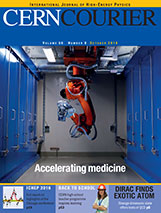 October 2016, Volume 56 Issue 8Download digital editionPopulist Political Communication in Europe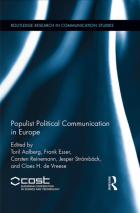 Author(s): Aalberg, T., Esser, F., Reinemann, C., Stromback, J., De Vreese, C.Publisher(s): Routledgehttps://www.routledge.com/Populist-Political-Communication-in-Europe/Aalberg-Esser-Reinemann-Stromback-Vreese/p/book/9781138654792In an increasing number of countries around the world, populist leaders, political parties and movements have gained prominence and influence, either by electoral successes on their own or by influencing other political parties and the national political discourse. While it is widely acknowledged that the media and the role of communication more broadly are key to understanding the rise and success of populist leaders, parties and movements, there is however very little research on populist political communication, at least in the English-speaking research literature.Originating from a research network funded by the European Cooperation in the field of Scientific and Technical Research (COST), this book seeks to advance this research. It includes examinations 24 European countries, and focuses on three areas within the context of populism and populist political communication: populist actors as communicators, the media and populism and citizens and populism. Cooperative Radio Communications for Green Smart EnvironmentsAuthor(s): Cardona, N. (Ed) Download (PDF, 72 MB)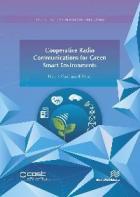 The demand for mobile connectivity is continuously increasing, and by 2020 Mobile and Wireless Communications will serve not only very dense populations of mobile phones and nomadic computers, but also the expected multiplicity of devices and sensors located in machines, vehicles, health systems and city infrastructures. Future Mobile Networks are then faced with many new scenarios and use cases, which will load the networks with different data traffic patterns, in new or shared spectrum bands, creating new specific requirements. This book addresses both the techniques to model, analyse and optimise the radio links and transmission systems in such scenarios, together with the most advanced radio access, resource management and mobile networking technologies.This text summarises the work performed by more than 500 researchers from more than 120 institutions in Europe, America and Asia, from both academia and industries, within the framework of the COST IC1004 Action on "Cooperative Radio Communications for Green and Smart Environments". The book will have appeal to graduates and researchers in the Radio Communications area, and also to engineers working in the Wireless industry. 
Topics discussed in this book include:Radio waves propagation phenomena in diverse urban, indoor, vehicular and body environmentsMeasurements, characterization, and modelling of radio channels beyond 4G networksKey issues in Vehicle (V2X) communicationWireless Body Area Networks, including specific Radio Channel Models for WBANsEnergy efficiency and resource management enhancements in Radio Access NetworksDefinitions and models for the virtualised and cloud RAN architecturesAdvances on feasible indoor localization and tracking techniquesRecent findings and innovations in antenna systems for communicationsPhysical Layer Network Coding for next generation wireless systemsMethods and techniques for MIMO Over the Air (OTA) testingMedicine and Management in European Public HospitalsAuthor(s): Kirkpatrick, I., Kuhlmann, E., Hartley, K., Dent, M., Lega, F.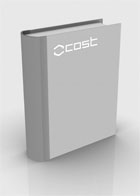 Download from external websiteSince the early 1980s all European countries have given priority to reforming the management of health services. A distinctive feature of these reforms has also been the drive to co-opt professionals themselves into the management of services, taking on full time or part time (hybrid) management or leadership roles. However, although these trends are well documented in the literature, our understanding of the nature and impact of reforms and how they are re-shaping the relationship between medicine and management remains limited. Most studies have tended to be nationally specific, located within a single discipline and focused primarily on describing new management practices. This article serves as an Introduction to a special issue of BMC Health Services Research which seeks to address these concerns. It builds on the work of a European Union funded COST Action (ISO903) which ran between 2009 and 2013, focusing specifically on the changing relationship between medicine and management in a European context.